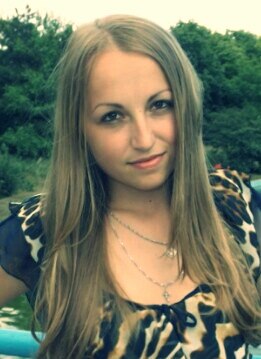 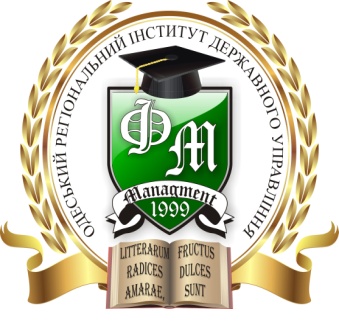 РЕЗЮМЕвипускниці спеціальності «Менеджмент організацій і адміністрування» Одеського регіонального інституту державного управлінняНаціональної академії державного управлінняпри Президентові УкраїниЧебаненко Анжела ГригорівнаМета:                    працевлаштування, отримати роботу за спеціальністюВідомості про     Дата і місце народження: 07.05.1993 р., м. Кілія, Одеська обл.себе:                     Місце проживання: м. Одеса, Приморський район                              Контактна інформація: тел. мобільний + 38 068 00 15 513                              E-mail: an-chebanenko@mail.ruОсвіта:               09.2014 – дотепер: факультет менеджменту Одеського регіонального інституту державного управління Національної  академії державного управління при Президентові України, диплом спеціаліста отримаю у червні 2015 року. 09.2010 – 06.2014: факультет менеджменту Одеського регіонального інституту державного управління Національної  академії державного управління при Президентові України, диплом бакалавра.Досвід роботи: 04.2014-05.2014: виробнича практика в ДА «Кілійське управління водного господарства». Досягнення:     диплом бакалавра з відзнакоюНавички           та вміння:   знання комп’ютера, працюю з програмами MS Office, вільно користуюсь мережею Internet     Мови:                українська – вільно                             російська – вільно                            англійська – розмовний рівеньІнтереси:      маркетинг, фінанси, економіка, музика, кіно.Інші відомості: відповідальна, спрямована на результат, прагну до професійного росту